                                 Drama Workshops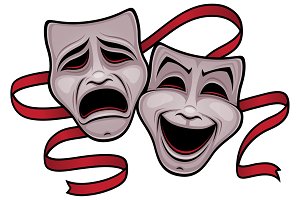 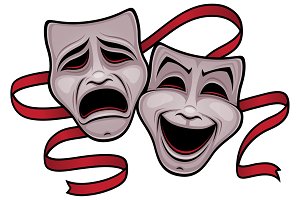     Drama Clubs at St John’sShould a club be cancelled due to school closure we will endeavour to reschedule the class.  However, if this is not possible, refunds will not be made.  Missed clubs due to trips organised after the booking forms are sent out will not be eligible for a refund. If you change your mind about your child’s place, as long as a replacement is found and paid for, you can receive a refund minus a £10.00 administration fee.PLEASE NOTE THE FOLLOWING…  PLACES ARE NOT HELD FROM ONE TERM TO THE NEXTPLACES ARE LIMITED AND ARE ON A FIRST-COME-FIRST SERVED BASIS EACH TERMONLY CHILDREN BOOKED ONTO THE CLUB PRIOR TO THE FIRST DAY CAN ATTENDBOOKING FORMS MUST BE COMPLETED ONLINE EACH TERMDay and TimeYear GroupWeeks/FeesStart DateEnd DateNo ClubsThursdays at 3.30 pm – 4.30 pm Y1-610/£82.509/£74.25 Y4 & Y6 only as on trips27th April6th JulyHalf Term 1st JuneThe online booking form and payment facility can be found atwww.dramaworkshops.biz under SCHOOLS Booking Form & Payment Facility